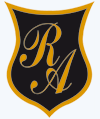 Colegio República ArgentinaO’Carrol  # 850-   Fono 72- 2230332                    RancaguaSOLUCIONARIO  DE  CIENCIAS NATURALES.Porfesoras:  Carolina Abarca, Carmen G. Araya, Nathaly  Hormazábal, Fernanda Muñoz. Instrucciones: Ya terminaste?..cómo anduvimos?..bien?..me parece  genial!!Vamos revisando:Solucionario:Página 139.La operación matemática que realicé para obtener la masa fue restar.El líquido que tiene menor masa es la gasolina y el el líquido que tiene mayor masa es el agua.Sí, fui precisa porque sé restar y me fijé en todo lo que debía hacer para que mi respuesta estuviera correcta.Respuestas de las imágenes de los cambios de estado:Fusión      b) Evaporación o vaporización          c) SolidificaciónCondensación       e)  Fusión        f)  Evaporación o vaporización.Nos vemos la próxima semana!! Recuerda enviar tus dudas o consultas al correo de tu profesora.Nombre:Curso:   4tos A, B, C y D.                                                               Fecha : 04 al 08 de mayo.OA:   Medir la masa, el volumen y la temperatura de la materia (en estados sólido, líquido y gaseoso), utilizando instrumentos y unidades de medida apropiados